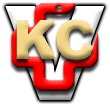 На основу члана 36. став 7. и  прилога 3Е Закона о јавним набавкама  („Службени гланик РС“, број 124/2012)КЛИНИЧКИ ЦЕНТАР ВОЈВОДИНЕУл. Хајдук Вељкова бр. 1Нови СадобјављујеОБАВЕШТЕЊЕ О ПОКРЕТАЊУ ПРЕГОВАРАЧКАГ ПОСТУПКА БЕЗ ОБЈАВЉИВАЊА ПОЗИВА ЗА ПОДНОШЕЊЕ ПОНУДА 209-13-ПНазив, адреса и интернет страница наручиоцаКлинички центар Војводине, Хајдук Вељкова 1, 21000 Нови Сад, www.kcv.rsВрста наручиоцаКлинички центар Војводине, здравствоВрста предмета:РадовиОпис предмета јавне набавкеПоправка парoвода и кондензног вода у дужини од 200м са уградњом предизолованих цеви и делимичном поправком урушеног параводног канала, у кругу Клиничког центра Војводине, Хајдук Вељкова 1, Нови Сад, 45332200 – Радови на инсталацији водоводних цеви.Основ за примену преговарачког поступка без објављовања позива у складу са чланом 36. Став 1. Тачка 3. Закона о јавним набавкама.Образложење:  У складу са чланом 36. Став 1. Тачка 3 Закона о јавним набавкама, предвиђено је да наручилац може спроводити преговарачки поступак без објављивања позива ако због изузетне хитности проузроковане ванредним околностима или непредвиђеним догађајима, чије наступање ни у ком случају не зависи од воље наручиоца, наручилац није могао да поступи у роковима одређеним за отворени или рестриктивни поступак. Околности које оправдавају хитност не могу бити у било каквој вези са наручиоцем. Наручилац је  пре покретања прибавио мишљење од Управе за јавне набаке број 011-00-981/13 од 19.08.2013. године, којим је дата сагласност за спровођење преговарачког поступка.Назив и адреса лица којима ће наручилац послати позив за подношење понуда:„Јужна Бачка“ Пут новосадског партизанског одереда 1, Нови Сад„Петромонт“ Лазе Лазаервића 12, НовиСад„Енергомонтажа“ доо, Светосавска 3, Нови Сад„Енерготехна“ доо, Кијевска 24, Нови Сад 